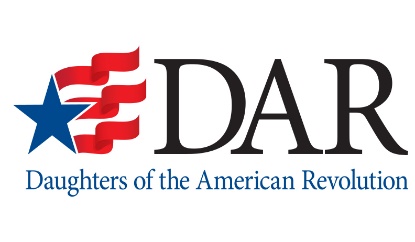 The Betty Martin Chapter of the National Society Daughters of the American Revolution will award two $1,000 scholarships to promote American history in May 2024 to two high school seniors in the Bell County area. The scholarships are to be used for tuition and fees at an accredited college, university, or trade school in the state of Texas. A committee will determine the scholarship recipients.Essay Topic:    Our communication has evolved since the laying of the first transatlantic cable in 1858 so that today you have instantaneous access to worldwide information. Discuss how communication has changed in the last 165 years.  What future changes do you foresee?CRITERIA USED FOR AWARDING THE BETTY MARTIN AND SAMMIE MARSHALL SCHOLARSHIPS:Must be a high school senior attending a Bell County public or private high school or home schooled in Academy, Bartlett, Belton, Holland, Rogers, Salado, Temple, or Troy.Essay should be 500 – 1,200 words.Have a cumulative high school grade average of 85 or above in academic subjects.Commitment to take a minimum of 12 college semester hours of academic subjects (fall semester). Submit a completed application and attachments as described on page 3.Incomplete applications or those for out-of-state colleges will be disqualified.All applications must be submitted electronically and MUST BE RECEIVED ON OR BEFORE       Friday, December 1, 2023.The scholarships will be presented at the Betty Martin Chapter meeting on May 11, 2024.SEND ALL COMPLETED ELECTRONIC APPLICATIONS TO Gail Wical and Ilene Miller: gwical@yahoo.comIlene.millertx@gmail.comIf there are questions, please contact:Ilene Miller at (254) 778-4369 or 254-718-8050(cell) Ilene.millertx@gmail.com  or
Gail Wical at (254-718-1727) gwical@yahoo.com.ApplicationName________________________________________________________________________________________________Address_____________________________________________________________________________________________High School and anticipated graduation date____________________________________________________College Attending________________________________________________________________________________________Father’s Name________________________________________________________________________________________Father’s Employer___________________________________________________________________________________ Mother’s Name_______________________________________________________________________________________ Mother’s Employer__________________________________________________________________________________List your own employment experiences___________________________________________________________________________________________________________________________________________________________________Ages, grades/occupations of other siblings in family ___________________________________________
________________________________________________________________________________________________________Applicant’s Signature_______________________________________________________Date___________________TO BE CONSIDERED FOR THE SCHOLARSHIP, ALL PARTS OF THE ELECTRONIC APPLICATION MUST INCLUDE:1) Completed application (page 2) 
2) High School Transcript
3) Typed, well written contestant biography limited to ONE PAGE. Use the following checklist to ensure a complete biography:
___ a) academic awards
___ b) achievements
___ c) school activities
___d) college plans
___e) work experience
___ f) community service
___ g) leadership experience
___ h) financial needs and special circumstances
___ i) future plans and goals.
4)Two (2) current and original recommendation letters, one from a school official or teacher, and one from a community individual, i.e., church, employer, etc. Letters should be signed and dated and specific to this application. Do not include letters from family members.5) Typed, well written essay on assigned topic, limited to 1,200 words.
THE ESSAY MUST HAVE TWO PARTS: A) Title Page and B) Essay Pages.____ A) The Title Page must include the title of the essay, contestant’s name, address, telephone number, email address.
_____B) The essay must have a minimum of 500 and not exceed 1,200 words. Word counts based on       a word processor are appropriate. The essay must be typed in 12-point font and double-spaced. 
 Graphics are not permitted.
____ C) The Essay and Bibliography must be documented in accordance with Chicago (APA) style           (www.apa.com) or Modern Language Association publication, MLA Handbook for 
Writers of Research Papers. ( www.mla.org). 
____ D) At least three references must be cited in an attached bibliography. Direct quotes should be enclosed in quotes and referenced and paraphrased information should
also be referenced. Internet sources may be used but may not be the exclusive reference sources.
____E) Essays will be judged on the following criteria.:
            1) Historical accuracy, 2) Clarity of thought, 3) Organization and originality, 
            4) Grammar, punctuation, and spelling and 5) References cited including direct quotes. 
                 The essay is worth 50% of the total judges’ scores.
 6) It is highly recommended that a spelling and grammar check program be used. In the event NO Essay meets the criteria listed, the Betty Martin Chapter NSDAR reserves the right to not award a scholarship. 